PILOT FILEPERSONAL INFORMATION SHEETSTUDENT/PILOT CERTIFICATE – COPYGOVERNMENT ISSUED PHOTO IDMEDICAL CERTIFICATE – COPYFLIGHT REVIEW – COPYPROOF OF CITIZENSHIPBIRTH CERTIFICATE/NATURALIZATIONPASSPORT (unexpired)RENTAL AGREEMENTLIABILITY WAIVER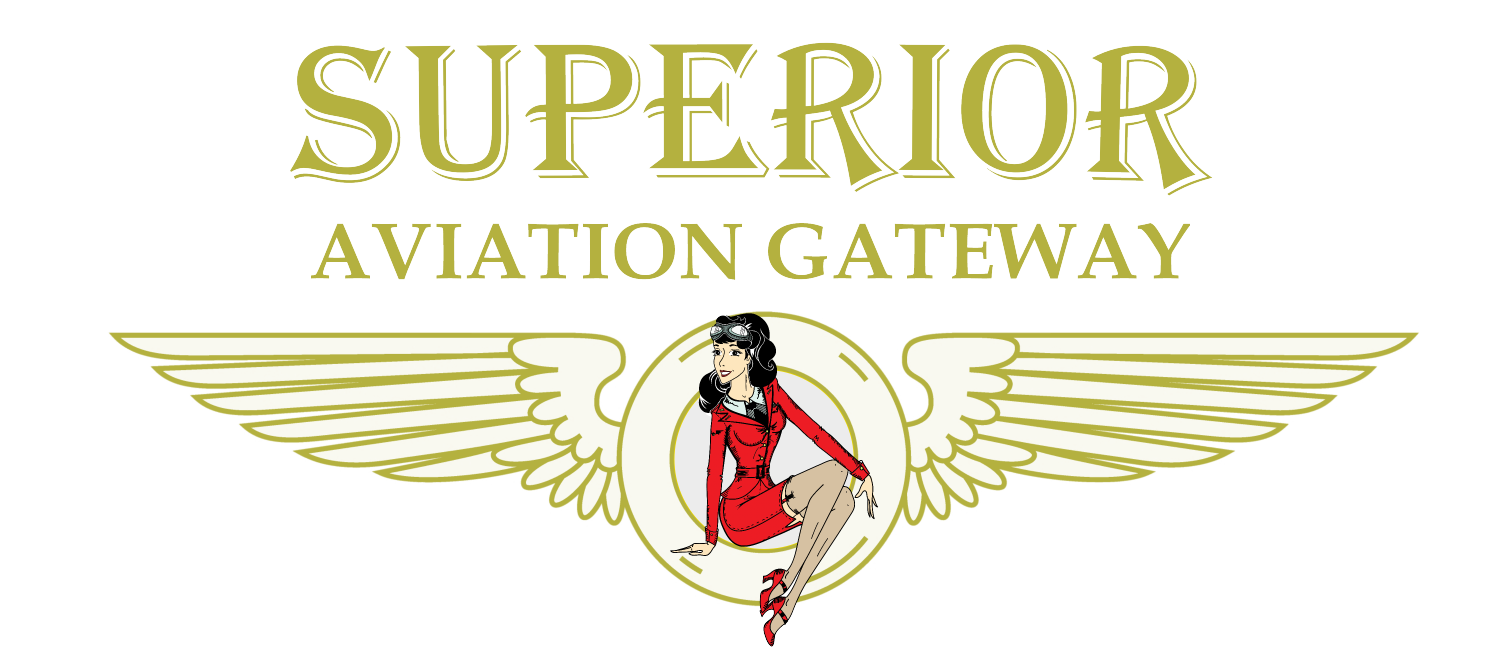 PILOT FILEPRE-SOLO WRITTEN EXAM
Approved for Solo in:RENTAL INSURANCE for SoloPiper PA28 Cessna 172Cessna 172RGWRITTEN EXAM (Copy)  ______%RATINGS/CERTIFICATES STUDENT PILOTPRIVATE PILOTCOMMERCIAL PILOTCFICFIIMEIINSTRUMENTMULTI ENGINECOMPLEXHIGH PERFORMANCETAILWHEELHIGH ALTITUDEStudent Record Folder                                                                                                                                 Number                                     Name                                                     Issue Date                           Class                                                       Date                                        ResultsREQUIRED INFORMATIONYou hereby acknowledge and agree to the following policies:  If you cancel your flight within 4 hours, YOU WILL BE CHARGED 50% SCHEDULED AIRCRAFT & INSTRUCTOR TIME.While you are operating the aircraft as Pilot-in-Command, without an Superior Instructor onboard, any damage deemed due to negligence of the Pilot-in-Command and all unpaid balances for the repairs will be the responsibility of the Pilot-in-Command.If you’re requesting an account, a valid credit card is required to be kept on file and you authorize Superior Aviation Gateway LLC to charge at the end of every day for the daily total owed to Superior Aviation Gateway LLC.Personal InformationPersonal InformationPersonal InformationPersonal InformationPersonal InformationPersonal InformationFull Name:	            Last	            Last	            LastFirstFirstM.I.Address:	           Street Address	           Street Address	           Street Address	           Street Address	           Street AddressApartment/Unit #	            City	            City	            City	            CityStateZIP CodePhone:(       )Emergency Contact:(       )(       )(       )E-mail Address:Training InformationTraining InformationTraining InformationTraining InformationTraining InformationTraining InformationTraining InformationTraining InformationTraining InformationTraining InformationTraining InformationStart Date:Start Date:Course:Course:Proof of Citizenship (Attach Copy)Proof of Citizenship (Attach Copy)Proof of Citizenship (Attach Copy)Proof of Citizenship (Attach Copy)Proof of Citizenship (Attach Copy) Type                                                    Number Type                                                    Number Type                                                    Number Type                                                    Number Type                                                    Number Type                                                    NumberPilot Certificate Number:Pilot Certificate Number:Pilot Certificate Number:Pilot Certificate Number:Medical Certificate:Medical Certificate:Medical Certificate:FAA Written Test:FAA Written Test:Remarks: General InformationGeneral InformationI have read, understand, and agree to the above statements.I have read, understand, and agree to the above statements.I have read, understand, and agree to the above statements.Signature of Pilot/Parent/GuardianPrint NameDateSuperior Aviation Gateway, LLCPrint NameDate